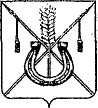 АДМИНИСТРАЦИЯ КОРЕНОВСКОГО ГОРОДСКОГО ПОСЕЛЕНИЯКОРЕНОВСКОГО РАЙОНАПОСТАНОВЛЕНИЕот ________   		                                                  			  № ____г. КореновскОб утверждении перечня муниципальных услуг,предоставляемых администрацией Кореновского городскогопоселения Кореновского района с элементами межведомственного взаимодействияВ целях реализации Федерального закона от 27 июля 2010 года                                 № 210 ФЗ «Об организации предоставления государственных и муниципальных услуг» и повышения качества предоставляемых муниципальных услуг, администрация Кореновского городского поселения Кореновского района                 п о с т а н о в л я е т:1. Утвердить перечень муниципальных услуг, предоставляемых администрацией Кореновского городского поселения Кореновского района с элементами межведомственного взаимодействия (прилагается).2. Признать утратившим силу постановление администрации Кореновского городского поселения Кореновского района от 11 апреля                       2017 года № 760 «Об утверждении перечня муниципальных услуг, предоставляемых администрацией Кореновского городского поселения Кореновского района с элементами межведомственного взаимодействия».3. Общему отделу администрации Кореновского городского поселения Кореновского района (Устинова) обнародовать настоящее постановление и обеспечить его размещение на официальном сайте администрации Кореновского городского поселения Кореновского района в информационно-телекоммуникационной сети «Интернет».4. Контроль за выполнением настоящего постановления возложить                   на начальника юридического отдела администрации Кореновского городского поселения Кореновского района М.В. Омельченко.5. Постановление вступает в силу после его официального обнародования.ГлаваКореновского городского поселения Кореновского района                                                                                Е.Н. ПергунПЕРЕЧЕНЬмуниципальных услуг, предоставляемых администрацией Кореновского городского поселения Кореновского района с элементами межведомственного взаимодействияНачальник юридического отдела администрации Кореновскогогородского поселенияКореновского района 						               М.В. ОмельченкоПРИЛОЖЕНИЕУТВЕРЖДЕНпостановлением администрацииКореновского городского поселенияКореновского районаот __________ № _____№п/пНаименование муниципальной услуги12Земельные и имущественные отношенияЗемельные и имущественные отношения1Предоставление земельных участков, находящихся в государственной или муниципальной собственности, гражданам для индивидуального жилищного строительства, ведения личного подсобного хозяйства в границах Кореновского городского поселения Кореновского района, садоводства, дачного хозяйства, гражданам и крестьянским (фермерским) хозяйствам для осуществления крестьянским(фермерским) хозяйством его деятельности.1Предоставление земельных участков, находящихся в государственной или муниципальной собственности, гражданам для индивидуального жилищного строительства, ведения личного подсобного хозяйства в границах Кореновского городского поселения Кореновского района, садоводства, дачного хозяйства, гражданам и крестьянским (фермерским) хозяйствам для осуществления крестьянским(фермерским) хозяйством его деятельности.2Постановка граждан, имеющих трёх и более детей, на учёт в качестве лиц, имеющих право на предоставление им земельных участков, находящихся в государственной или муниципальной собственности, в аренду.3Предоставление гражданам, имеющим трёх и более детей, в аренду земельных участков для индивидуального жилищного строительства или для ведения личного подсобного хозяйства  4Предоставление в собственность, аренду, безвозмездное пользование земельного участка, находящегося в государственной или муниципальной собственности, без проведения торгов.5Предоставление земельных участков, находящихся в государственной или муниципальной собственности, на торгах.6Предоставление земельных участков, находящихся в государственной или муниципальной собственности, отдельным категориям граждан в собственность бесплатно.7Предварительное согласование предоставления земельного участка8Предоставление земельных участков, находящихся в государственной или муниципальной собственности, на которых расположены здания, сооружения, в собственность, аренду.9Предоставление земельных участков, находящихся в государственной или муниципальной собственности, в постоянное (бессрочное) пользование.10Предоставление в аренду без проведения торгов земельного участка, который находится в государственной или муниципальной собственности, на котором расположен объект незавершенного строительства.10Предоставление в аренду без проведения торгов земельного участка, который находится в государственной или муниципальной собственности, на котором расположен объект незавершенного строительства.10Предоставление в аренду без проведения торгов земельного участка, который находится в государственной или муниципальной собственности, на котором расположен объект незавершенного строительства.11Утверждение схемы расположения земельного участка или земельных участков на кадастровом плане территории12Заключение нового договора аренды земельного участка без проведения торгов13Прекращение правоотношений с правообладателями земельных участков14Перевод земель или земельных участков в составе таких земель из одной категории в другую15Предоставление разрешения на условно разрешенный вид использования земельного участка или объекта капитального строительства.16Предоставление выписки из реестра муниципального имущества17Предоставление муниципального имущества в аренду или безвозмездное пользование без проведения торгов18Регистрация и учет заявлений граждан, нуждающихся в получении садовых, огородных или дачных земельных участков19Заключение соглашения о перераспределении земель и (или) земельных участков, находящихся в государственной или муниципальной собственности, и земельных участков, находящихся в частной собственности20Выдача разрешения на использование земель или земельного участка, находящихся в государственной или муниципальной собственности, без предоставления земельного участка и установления сервитута21Заключение дополнительного соглашения к договору аренды земельного участка, договору безвозмездного пользования земельным участком22Заключение соглашения об установлении сервитута в отношении земельного участка, находящегося в государственной или муниципальной собственностиГрадостроительствоГрадостроительство23Выдача разрешений на строительство, реконструкцию объектов капитального строительства24Выдача разрешений на ввод в эксплуатацию построенных, реконструированных объектов капитального строительства25Выдача акта освидетельствования проведения основных работ по строительству (реконструкции) объекта индивидуального жилищного строительства с привлечением средств материнского (семейного) капитала26Выдача градостроительных планов земельных участков.27Предоставление решения о согласовании архитектурно-градостроительного облика объекта28Согласование проведение работ в технических и охранных зонахАвтотранспорт и дороги29Выдача специального разрешения на движение по автомобильным дорогам местного значения тяжеловесного и (или) крупногабаритного средстваРегулирование предпринимательской деятельностиРегулирование предпринимательской деятельности30Выдача разрешения на право организации розничного рынкаСоциальное обслуживаниеСоциальное обслуживание31Выдача разрешений на вступление в брак лицам, достигшим возраста шестнадцати лет31Выдача разрешений на вступление в брак лицам, достигшим возраста шестнадцати лет32Признание граждан малоимущими в целях принятия на учет в качестве нуждающихся в жилых помещениях32Признание граждан малоимущими в целях принятия на учет в качестве нуждающихся в жилых помещениях32Признание граждан малоимущими в целях принятия на учет в качестве нуждающихся в жилых помещениях33Принятие на учет граждан в качестве нуждающихся в жилых помещениях, предоставляемых по договорам социального найма33Принятие на учет граждан в качестве нуждающихся в жилых помещениях, предоставляемых по договорам социального найма33Принятие на учет граждан в качестве нуждающихся в жилых помещениях, предоставляемых по договорам социального найма34Внесение изменений в учетные данные граждан, состоящих на учете в качестве нуждающихся в жилых помещениях35Предоставление социальной выплаты физическим лицам, в том числе молодым семьям, для частичной оплаты жилищного кредита или займа из средств бюджета Кореновского городского поселения Кореновского районаЖилищно-коммунальное хозяйствоЖилищно-коммунальное хозяйство36Согласование переустройства и (или) перепланировки жилого помещения36Согласование переустройства и (или) перепланировки жилого помещения37Перевод жилого помещения в нежилое помещение или нежилого помещения в жилое помещение38Признание в установленном порядке жилых помещений муниципального жилищного фонда пригодными (непригодными) для проживания38Признание в установленном порядке жилых помещений муниципального жилищного фонда пригодными (непригодными) для проживания39Признание многоквартирного дома аварийным и подлежащим сносу или реконструкции39Признание многоквартирного дома аварийным и подлежащим сносу или реконструкции40Согласование переустройства и (или) перепланировки нежилого помещения в многоквартирном доме41Выдача порубочного билета на территории муниципального образования42Предоставление жилого помещения муниципального жилищного фонда по договору социального найма43Выдача разрешения (ордера) на проведение земляных работ на территории общего пользования44Передача бесплатно в собственность граждан Российской Федерации на добровольной основе занимаемых ими жилых помещений в муниципальном жилищном фонде45Принятие решения о признании жилых строений на садовых земельных участках пригодными (непригодными) для постоянного проживания46Предоставление разрешения на отклонение от предельных параметров разрешенного строительстваПрочее47Присвоение, изменение и аннулирование адресов48Внесение изменений в разрешение на строительство, реконструкцию объектов капительного строительства49Продление срока действия разрешения на строительство, реконструкцию объектов капительного строительства50Принятие решения о подготовке документации по планировке территории (проекта планировки территории и проекта межевания территории)51Утверждение документации по планировке территории (проекта планировки территории и проекта межевания территории)52Согласование схемы движения транспорта и пешеходов на период проведения работ на проезжей части53Выдача разрешения на перемещение отходов строительства, сноса зданий и сооружений, в том числе грунтов